KАРАР                                     №    28                            ПОСТАНОВЛЕНИЕ14 февраль  2019 йыл                                                       14  февраля  2019 годаОб утверждении программы поддержки малого предпринимательства в сельском поселении Качегановский  сельсовет муниципального района Миякинский район на 2019- 2021 годы   В целях совершенствования мер по поддержке малого предпринимательства на территории Сельского поселения Качегановский сельсовет  муниципального района Миякинский район Республики Башкортостан ПОСТАНОВЛЯЮ:		1. Утвердить Программу поддержки малого предпринимательства в сельском поселении Качегановский сельсовет муниципального района Миякинский район на 2019-2021 годы утвердить (прилагается).	  2.Обнародовать данное постановление на информационном стенде  здания администрации сельского поселения Качегановский сельсовет и на официальном сайте в сети Интернет.  3. Настоящее постановление вступает в силу с момента его подписания.  4. Контроль за исполнением настоящего постановления  возложить на управляющую делами администрации сельского поселения Лисанову Фидалию Марсовну.       Глава сельского поселения                   Качегановский сельсовет                                         Г.Р. Кадырова Приложение кпостановлению главы сельского поселения Качегановский сельсовет муниципального района Миякинский район Республики Башкортостан№ 28 от 14  февраля 2019 г.Программа поддержки малого предпринимательства в сельском поселении Качегановский  сельсовет муниципального района Миякинский район на 2019-2021 годыСодержаниестр.Паспорт Программы                                                                                                     1-21.     Введение                                                                                                        32.     Содержание проблемы и обоснование необходимости ее                 3
        решения программными методами	3. Цели и задачи Программы	    44.     Ресурсное обеспечение Программы                                                       4 5.     Механизм реализации Программы и  контроль за ходом ее                 4        выполненияПриоритетные направления развития малогопредпринимательства в Республике Башкортостан	    4-57.    Оценка социально-экономической эффективности                               5
        реализации Программы8.    Формы, условия и порядок поддержки субъектов малого и среднего    5-9       Предпринимательства                                                                                                                                                            9.   Система программных мероприятий                                                          10-13Наименован    ие ПрограммыОснование     дляразработкиПрограммыПаспорт ПрограммыПрограмма поддержки малого предпринимательства в сельском поселении Качегановский сельсовет муниципального района Миякинский район на 2019-2021 годыЗакон Республики Башкортостан «О государственной поддержке малого предпринимательства в Республике Башкортостан»;Постановление Правительства Республики Башкортостан №371 от 26 декабря 2006г. «О республиканской программе государственной поддержки малого предпринимательства в Республике Башкортостан на 2007 год» и Концепция развития малого предпринимательства в Республике Башкортостан на 2006-2010 годы, утвержденная постановлением Правительства Республики Башкортостан от 17 июля 2006 года №202.Муниципальный        Администрация сельского поселения Качегановский                          заказчик                      сельсовет муниципального района Миякинский район Республики                                                       БашкортостанПрограммыОсновнойРазработчи   кПрограммыЦели и задачи ПрограммыАдминистрация сельского поселения Качегановский  сельсовет муниципального района Миякинский район Республики БашкортостанОбеспечение устойчивого социально-экономического развития сельского поселения Качегановский сельсовет;Увеличение удельного веса малого бизнеса в экономике сельского поселения Качегановский сельсовет;Совершенствование экономических, правовых и организационных основ развития предпринимательской деятельности сельского поселения Качегановский сельсовет;Повышение социальной ответственности бизнесаЗадачи:Повышение эффективности мер муниципальной поддержки малого предпринимательства;Повышение конкурентоспособности и инвестиционной привлекательности малого предпринимательства в Сельском поселении;Реализация приоритетных направлений развития малого предпринимательства;Срок реализации ПрограммыОбъемы и источники финансирования ПрограммыОжидаемые конечные результаты реализации Программы и показатели ее социально-экономической эффективностиСоздание условий для взаимодействия крупного и малого бизнеса;Создание дополнительных стимулов для вовлечения незанятого населения в малое предпринимательство;Обеспечение социальной защиты предпринимателей и наемных работников;Формирование эффективной системы информационной поддержки малого предпринимательства2019-2021 годыРеализация Программы осуществляется за счет средств кредитных учреждений и собственных средств СМП и привлечение бюджетных средств в ходе выполнения доходной части бюджета сельского поселенияУвеличение количества субъектов малого предпринимательства на 1%;Создание дополнительных рабочих мест на 4 человека и число занятых в малом бизнесе на 2  человека;Увеличение объема продукции, выпускаемой субъектами малого предпринимательства, на 22%Увеличение доли малого предпринимательства в производстве валового регионального продукта и налоговых поступлениях в бюджеты всех уровней;Рост уровня заработной платы работников, занятых в малом предпринимательстве1. Введение	Муниципальная программа поддержки малого предпринимательства в сельском поселении Качегановский  сельсовет муниципального района Миякинский район Республики Башкортостан на 2016-2018 годы (далее – Программа) разработана в соответствии с Законом Республики Башкортостан «О государственной поддержке малого предпринимательства в Республике Башкортостан», Концепцией развития малого предпринимательства в Республике Башкортостан на 2006-2010 годы, утвержденной постановлением Правительства Республики Башкортостан от 17 июля 2006 года №202 и основана на следующих принципах:	- формирование целостной системы поддержки малого предпринимательства, обеспечение благоприятных условий для развития малого бизнеса, как качественный и количественный рост в районе;	- обеспечение доступно государственных кредитных ресурсов для развития субъектов малого предпринимательства.2. Содержание проблемы и обоснование необходимостиее решения программными методами	Развитие малого бизнеса в сельском поселении характеризуется стабильностью, увеличением количественных и качественных параметров, определяющих предпринимательский климат в сельском поселении.	Количество субъектов малого предпринимательства, действующих на территории Сельского поселения, к 2016 году составило 2 единиц.	Наметилась положительная динамика роста числа малых предприятий и индивидуальных предпринимателей.  	Тем не менее, обеспечить качественную динамику роста общего числа субъектов малого предпринимательства и их вклада в экономику сельского поселения пока не удается.	Отраслевая структура малого предпринимательства характеризуется преобладанием предпринимателей в сфере потребительского рынка (около 56% всех субъектов малого предпринимательства в сельском поселении), при этом незначительно количество субъектов малого предпринимательства, в здравоохранении, сфере жилищно-коммунального хозяйства, строительстве, обрабатывающем производстве.	В связи с этим программные мероприятия нацелены на развитие предприятий малых форм собственности с учетом устойчивого социально-экономического развития экономики района.3. Цели и задачи Программы	Основными целями Программы являются следующие:	обеспечение устойчивого социально-экономического развития экономики сельского поселения;	увеличение удельного веса малого бизнеса в экономике сельского поселения;	повышение социальной ответственности бизнеса.	Для достижения указанных целей необходимо решение следующих задач:	повышение эффективности развития инфраструктуры муниципального уровня поддержки малого предпринимательства;	создание условий для взаимодействия крупного и малого бизнеса;	создание дополнительных стимулов для вовлечения незанятого населения в малое предпринимательство;	обеспечение социальной защиты предпринимателей и наемных работников;	формирование эффективной системы информационной поддержки малого предпринимательства.4. Ресурсное обеспечение Программы	Ресурсное обеспечение Программы осуществляется за счет средств кредитных учреждений и собственных средств субъектов малого предпринимательства и привлечение в течение срока выполнения Программы средств местного бюджета по мере выполнения плана доходной части бюджета.5. Механизм реализации Программы и контрольза ходом ее выполнения	Механизм реализации Программы включает:привлечение к выполнению мероприятий Программы отдельных исполнителей, в том числе заинтересованных предприятий и организаций, администрации сельского поселения, предпринимателей, субъектов малого предпринимательства;разработку и принятие муниципальной программы поддержки малого предпринимательства.	Общий контроль за выполнением Программы в установленном порядке осуществляют Администрация сельского поселения и районный Союз по поддержке предпринимательства.6. Приоритетные направления развитиямалого предпринимательства в сельском поселении Качегановский сельсовет муниципального района Миякинский район Республики Башкортостан	С учетом особого значения развития малого предпринимательства в реальном секторе экономики, увеличения количества и улучшении качественного состава предпринимателей во всех отраслях приоритетным направлениям развития малого предпринимательства в сельском поселении на 2016-2018 годы признаны следующие виды экономической деятельности:сельское хозяйство и лесное хозяйство;обрабатывающие производства;строительство;ремонт автотранспортных средств, мотоциклов, бытовых изделий и предметов личного пользования;транспорт и связь;прокат бытовых изделий и предметов личного пользования, деятельность, связанная с использованием вычислительной техники и информационных технологий, предоставление прочих видов услуг;образование;здравоохранение и предоставление социальных услуг;предоставление прочих коммунальных, социальных и персональных услуг;народные художественные промыслы и ремесла.	Программа реализуется по следующим направлениям:внедрение и развитие прогрессивных финансовых технологий муниципальной поддержки малого предпринимательства;развитие инвестиционного и инновационного потенциала малого предпринимательства;формирование эффективной системы информационной поддержки малого предпринимательства.7. Оценка социально-экономической эффективностиреализации Программы	Достижение целей и решение задач Программы позволят получить следующие результаты:увеличение количества субъектов малого предпринимательства на 1%;создание дополнительных рабочих мест 4 чел. и рост числа занятых в малом бизнесе на 2 человека;увеличение объема продукции, выпускаемой субъектами малого предпринимательства на 22%;увеличение доли малого предпринимательства в производстве валового регионального продукта и налоговых поступлениях в бюджеты всех уровней;увеличение уровня заработной платы работников, занятых в малом предпринимательстве.Формы, условия и порядок поддержкисубъектов малого и среднего предпринимательстваПоддержка субъектов малого и среднего предпринимательства и организаций, образующих инфраструктуру поддержки субъектов малого и среднего предпринимательства, может включать в себя финансовую, имущественную, информационную, консультационную поддержку. Формы, условия и порядок предоставления поддержки субъектам малого и среднего предпринимательства и организациям, образующим инфраструктуру поддержки субъектов малого и среднего предпринимательства, определяются муниципальными программами развития субъектов малого и среднего предпринимательства.8.1. Финансовая поддержка субъектам малого и среднего предпринимательства и организациям, образующим инфраструктуру поддержки субъектов малого и среднего предпринимательства, может осуществляться посредством ежегодного финансового обеспечения муниципальных программ развития субъектов малого и среднего предпринимательства за счет средств бюджета сельского поселения и иных источников, предусмотренных муниципальными программами развития субъектов малого и среднего предпринимательства и в соответствии с действующим законодательством, в виде:1) муниципальных гарантий по обязательствам субъектов малого и среднего предпринимательства и организаций, образующих инфраструктуру поддержки субъектов малого и среднего предпринимательства, в порядке, установленном муниципальными программами развития субъектов малого и среднего предпринимательства;2) субсидий субъектам малого и среднего предпринимательства и организациям, образующим инфраструктуру поддержки субъектов малого и среднего предпринимательства, в целях возмещения затрат в связи с производством (реализацией) товаров, выполнением работ, оказанием услуг в порядке, установленном муниципальными программами развития субъектов малого и среднего предпринимательства;3) бюджетных инвестиций.8.2. Имущественная поддержка субъектам малого и среднего предпринимательства и организациям, образующим инфраструктуру поддержки субъектов малого и среднего предпринимательства может осуществляться администрацией сельского поселения в виде передачи во владение и (или) в пользование муниципального имущества сельского поселения в том числе земельных участков, зданий, строений, сооружений, нежилых помещений,  машин, механизмов, установок, транспортных средств, инвентаря, на возмездной основе, безвозмездной основе или на льготных условиях. Указанное имущество должно использоваться по целевому назначению.8.2.1. Запрещаются продажа переданного субъектам малого и среднего предпринимательства и организациям, образующим инфраструктуру поддержки субъектов малого и среднего предпринимательства, имущества,  переуступка прав пользования им, передача прав пользования им в залог и внесение прав пользования таким имуществом в уставный капитал любых других субъектов хозяйственной деятельности.8.2.2. При использовании имущества не по целевому назначению и (или) с нарушением запретов, указанных в пункте 8.2.1 настоящей программы, администрация СП вправе обратиться в суд с требованием о прекращении прав владения и (или) пользования данным имуществом субъектами малого и среднего предпринимательства и организациями, образующими инфраструктуру поддержки субъектов малого и среднего предпринимательства.8.2.3. В случае если при администрации сельского поселения создан координационныйили совещательный орган в области развития малого и среднего предпринимательства, предусмотренная п. 8.2. настоящей  Программы передача прав владения и (или) пользования имуществом осуществляется с участием этого координационного или совещательного органа.8.3. Оказание информационной поддержки субъектам малого и среднего предпринимательства и организациям, образующим инфраструктуру поддержки субъектов малого и среднего предпринимательства, осуществляется администрацией сельского поселения Качегановский сельсовет муниципального района Миякинский район  по экономическим, правовым, статистическим, производственно-технологическим и иным вопросам.8.3.1. Информационная поддержка субъектов малого и среднего предпринимательства может осуществляться  через:1) содействие участию субъектов малого и среднего предпринимательства в выставках и ярмарках, продвижению их товаров и услуг;2) публикацию принимаемых нормативных правовых актов, затрагивающих интересы субъектов малого и среднего предпринимательства.8.4. Оказание консультационной поддержки субъектам малого и среднего предпринимательства администрацией сельского поселения может осуществляться в виде создания организаций, образующих инфраструктуру поддержки субъектов малого и среднего предпринимательства и оказывающих консультационные услуги субъектам малого и среднего предпринимательства, и обеспечения деятельности таких организаций.Администрация сельского поселения Качегановский сельсовет  обеспечивает субъектам малого и среднего предпринимательства свободный доступ к полной и достоверной информации о действующих на территории сельского поселения Качегановский сельсовет процедурах создания  и развития бизнеса, муниципальных ресурсах (помещениях, земельных участках, объектах незавершенного строительства), связанных с созданием и развитием бизнеса.8. 5  Поддержка субъектов малого и среднего предпринимательства в области подготовки и переподготовки и повышения квалификации кадров8.5.1. Оказание поддержки субъектам малого и среднего предпринимательства в области подготовки, переподготовки и повышения квалификации кадров органами местного самоуправления может осуществляться в виде:1) разработки примерных образовательных программ, направленных на подготовку, переподготовку и повышение квалификации кадров для субъектов малого и среднего предпринимательства, на основе государственных образовательных стандартов;2) создания условий для повышения профессиональных знаний специалистов, относящихся к социально незащищенным группам населения, совершенствования их деловых качеств, подготовки их к выполнению новых трудовых функций в области малого и среднего предпринимательства;3) учебно-методологической, научно-методической помощи субъектам малого и среднего предпринимательства.8.6. Поддержка субъектов малого и среднего предпринимательства, осуществляющих сельскохозяйственную деятельностьОказание поддержки субъектам малого и среднего предпринимательства, осуществляющим сельскохозяйственную деятельность, может осуществляться в формах и видах, предусмотренных действующим федеральным законодательством, нормативными правовыми актами Совета сельского поселения и Совета муниципального района.9.Условия и порядок оказания поддержки субъектам малого и среднего предпринимательства и организациям, образующим инфраструктуру поддержки субъектов малого и среднего предпринимательства.Субъекты малого и среднего предпринимательства и организации инфраструктуры поддержки субъектов малого и среднего предпринимательства должны быть зарегистрированы на территории сельского поселения  Качегановский сельсовет и не иметь задолженности перед бюджетами всех уровней.   Требования к организациям, образующим инфраструктуру поддержки субъектов малого и среднего предпринимательства :-осуществлять свою деятельность на территории сельского поселения;-предоставлять субъектам малого и среднего предпринимательства услуги в сфере предпринимательской деятельности;-иметь квалифицированный персонал;-в отношении организации не осуществляется процедура банкротства  Документы, представляемые субъектами  малого и среднего предпринимательства для оказания поддержки :-копии регистрационных документов ;-копии учредительных документов;-справки из налогового органа об отсутствии задолженности ;-бизнес-план. Критерии оценки конкурсных проектов :-полнота соответствия представленных материалов конкурсной документации;-соответствие проекта приоритетным направлениям развития малого и среднего предпринимательства;-социально-экономическая эффективность проекта;-уровень заработной платы работников;-соответствие условиям долевого финансирования.10.Об установлении срока рассмотрения обращении субъектов малого и среднего  предпринимательства за оказанием поддержки.  Установить срок  рассмотрения обращении субъектов малого и среднего предпринимательства  за оказанием помощи не более 30 дней со дня обращения.9. Система программных мероприятий	Полномасштабная реализация всех полномочий и пунктов помимо качественных изменений позволит к 2018 году:увеличение доли налоговых поступлений в бюджет сельского поселения;сокращение числа безработных;удовлетворение потребностей населения в качественных отечественных продуктах питания;рост уровня заработной платы работников занятых в малом предпринимательстве.Башkортостан РеспубликаhыМиeкe районы муниципаль районыныn Кoсoгeн ауыл советы ауыл билeмehе 	Хакимиeте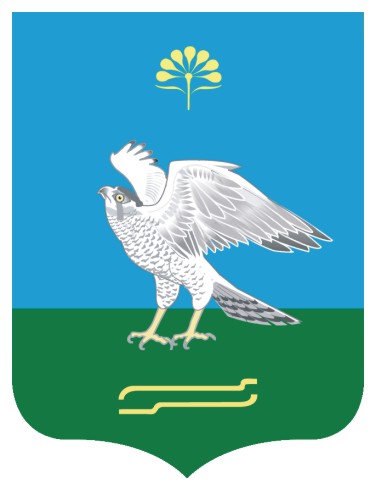 Республика БашкортостанАдминистрация сельского поселения Качегановский сельсовет муниципального района Миякинский район Башkортостан РеспубликаhыМиeкe районы муниципаль районыныn Кoсoгeн ауыл советы ауыл билeмehе 	ХакимиeтеРеспублика БашкортостанАдминистрация сельского поселения Качегановский сельсовет муниципального района Миякинский район №п/пНаименование мероприятийИсполнители Срок исполнения1.1.1. Нормативно-правовое обеспечение1. Нормативно-правовое обеспечение1. Нормативно-правовое обеспечение1.1.Подготовка, составление и утверждение муниципальной Программы поддержки малого предпринимательства на 2019-2021 годыАдминистрация сельского поселенияянварь 2019 года2. Финансово-кредитное и инвестиционное обеспечение Программы2. Финансово-кредитное и инвестиционное обеспечение Программы2. Финансово-кредитное и инвестиционное обеспечение Программы2.1Ходатайство перед районным фондом поддержки малого предприни мательства о выделении средств СМП занимающихся приоритетными направлениями.Совет предпринимателей, администрация сельского поселенияВ течение срока реализации программы ежегодно2.2.Ходатайство перед кредитными учреждениями (Сбербанк, Россельхоз-банк, «Урал-Сиб») о выделении кредитных ресурсов СМП на развитие предпринимательства, на увеличение доли инвестиции на основной капитал.Совет предпринимателей, администрация СП, кредитные учрежденияВ течение срока реализации программы ежегодно2.3Анализ влияния деятельности СМП на формирование доходной части местного бюджетаАдминистрация сельского поселенияЕжегодно 3. Развитие приоритетных направлений развития малого предпринимательства3. Развитие приоритетных направлений развития малого предпринимательства3. Развитие приоритетных направлений развития малого предпринимательства3.1.Привлечение субъектов малого предпринимательства к производству и поставке продукции для муниципаль-ных нуждАдминистрация сельского поселения, бюджетные учреждения, СМПЕжегодно 3.2.Обеспечение участия товаропроиз- водящих субъектов малого предпринимательства в выполнении государственных и муниципальных заказовАдминистрация СП, Ассоциация ФКХВ течение срока реализации программы ежегодно3.3.Организация и содействие развитию субъектов малого предпринимательства в сфере бытового обслуживания на селе и развитие сети субъектов малого предпринимательства по оказанию бытовых услугАдминистрация СП, Совет предпринимателейВ течение срока реализации программы ежегодно3.4.Увеличение числа субъектов малого предпринимательства, занимающихся оказанием услуг общественного питанияАдминистрация СП, субъекты малого предпринимательстваВ течение срока реализации программы ежегодно3.5.Анализ деятельности СМП, осуществляющих свою деятельность в сфере производства сельхозпродукцииПостоянная комиссия по бюджету, налогам и вопросам собственностиЕжегодно 3.6.Осуществление контроля за эффективным использованием земель фермерскими хозяйствамиЗемельный комитетПостоянно 4. Развитие инфраструктуры поддержки малого предпринимательства и информационное обеспечение4. Развитие инфраструктуры поддержки малого предпринимательства и информационное обеспечение4. Развитие инфраструктуры поддержки малого предпринимательства и информационное обеспечение4.1.Утверждение состава Совета предпринимателей и координационной комиссии при администрации сельского поселения Качегановский сельсовет по поддержке малого предпринимательстваАдминистрация сельского поселения 3 квартал 2016 года4.2.Обновление информационного банка данных по свободным площадям и незагруженному оборудованию, которые могут быть переданы в аренду или лизинг субъектам малого предпринимательстваАдминистрация сельского поселения совместно с комитетом по управлению собственностьюЕжеквартально 4.3.Обеспечение информацией о деятельности субъектов малого пред-принимательства (объемы производ-ства, финансовые результаты и другие) Администрация сельского поселенияЕжеквартально 4.4.Организация и проведение встреч, семинаров с представителями администрации налоговых и других контролирующих органовАдминистрация сельского поселения, контролирующие органыВ течение года, по плану работ4.5.Систематическое освещение деятельности субъектов малого предпринимательства на информационных стендах в здании администрации СП, в   СДК, библиотеке Администрация сельского поселенияВ течение года5. Кадровое обеспечение малого предпринимательства.5. Кадровое обеспечение малого предпринимательства.5. Кадровое обеспечение малого предпринимательства.5.1.Повышение квалификации индивидуальных предпринимателей без образования юридического лица и руководителей малых предприятийАдминистрация сельского поселения, Координационная комиссияВ течение года5.2.Оказание профориентационных, консалтинговых и информационно-консультационных услуг безработным гражданам, изъявившим желание заняться предпринимательской деятельностьюЦентр занятости населенияВ течение года5.3.Выделение средств и обучение безработных граждан желающих заниматься предпринимательской деятельностьюЦентр занятости населенияВ течение года5.4.Привлечение молодежи к предпринимательской деятельностиАдминистрация сельского поселенияВ течение года5.5.Создание банка данных о молодежи до 30 лет, занимающихся предпринимательской деятельностьюАдминистрация СПчетвертый квартал 2016 года5.6.Участие субъектов малого предпринимательства в выставках, ярмарках, семинарах в благотворительности и меценатствеСовет предпринимателей, СМП, Администрация сельского поселенияВ течение срока реализации программы ежегодно5.7.Обучение основам предпринимательства в средних общеобразовательных учрежденияхОтдел образованияВ течение срока реализации программы ежегодно6. Формирование благотворительных условий для развитиясельского малого предпринимательства6. Формирование благотворительных условий для развитиясельского малого предпринимательства6. Формирование благотворительных условий для развитиясельского малого предпринимательства6.1.Привлечение к самозанятости сельского населения Администрация сельского поселенияПостоянно 6.2.Организация курсов, семинаров глав крестьянских (фермерских) хозяйствАдминистрация СП совместно с Управлением сельского хозяйстваПо мере необходимости7.Повышение эффективности деятельности субъектов малогопредпринимательства во всех отраслях экономики.7.Повышение эффективности деятельности субъектов малогопредпринимательства во всех отраслях экономики.7.Повышение эффективности деятельности субъектов малогопредпринимательства во всех отраслях экономики.7.1.Организация взаимодействия с депутатским корпусом, постоянными комиссиями при Совете Сельского поселенияСовет сельского поселенияВ течение года7.4.Разработка и принятие специальных мер (постановлений, распоряжений) по выявлению перспективных СМП, формирования их имиджа, продвиже-нию продукцииАдминистрация сельского поселения По мере необходимости